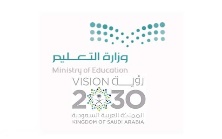 السؤال الأول :الفهم والاستيعاب : نقرأ الفقرة التالية ثم نجيب عن المطلوب :1-ما العمل الذي كان يعمله سيدنا نوح عليه السلام ؟.................................................................أكملْ من الفقرة السابقة : - كان آدم  ................وإدريس كان ................. 0*نختار الإجابة الصحيحة فيما يلي بوضع دائرة حولها:تابعالسؤال الثاني :التراكيب اللغوية  *نصنف الكلمات التالية حسب المطلوب في الجدول التّحمل – المهنة – طريق - أمر*نحدد نوع الأسلوب في الجمل التالية بوضع علامة صح أمام الإجابة الصحيحة :1-من جد وجد 0                      2-إن تذاكر تنجح 0*نحول الأفعال  التالية لاسم آلة على وزن  مفعال  :ب/ التعبير*نكمل الناقص في الجمل التالية بجمل من عندك أعمل في الطب ................................0أعمل في التعليم ..............................نرتب الكلمات التالية لنكون جملة مفيدة العمل                     الإسلام                     دين..................................................                                           تابع السؤال الثالث : أ / الخط *نكتب العبارة التالية بخط جميل العمل طريق المستقبل ـــــــــــــــــــــــــــــــــــــــــــــــــــــــــــــــــــــــــــــــــــــــــــــــــــــــــــــــــــــــــــــــــــــــــــــــــــــــــــــــــــــــــــــــــــــــــــــــــــــــــــــــــــــــــــــــــــــــــــــــــــــــــــــــــــــــــــــــــــــــــــــــــــــــــــــــــــــــــــــــــــــــــــــــــــــــــــــــــــــــــــــــــــــــــــــــــــــــــــــــــــــــــــــــــــــــــــــــــــــــــــــــــــــــــــــــــــــــــــــــــــــــــــــــــــــــــــــــــــــــــــــــــــــــــــــــــــــــــــــــــــــــــــــــــــــــــــــــــــــــــــــــــــــــــــــب/ إملاء اختباري *نكتب ما يملى علينا :.............................................................................................................................................................................................................................................................................................................................................................................................................................................................................................................................................................................................انتهت الأسئلةتمنياتي لك بالتوفيقمعلمة المادة : نورة الأحمريالسؤال الأول :الفهم والاستيعاب : نقرأ الفقرة التالية ثم نجيب عن المطلوب :1-ما العمل الذي كان يعمله سيدنا نوح عليه السلام ؟                     كان نجارا 1نكمل من الفقرة السابقة : - كان آدم  
.حراثا .وإدريس كان 
.خياطا *نختار الإجابة الصحيحة فيما يلي بوضع دائرة حولها:نصف درجة لكل إجابة صحيحة السؤال الثاني :التراكيب اللغوية  *نصنف الكلمات التالية حسب المطلوب في الجدول التّحمل – المهنة – طريق - أمر*نحدد نوع الأسلوب في الجمل التالية بوضع علامة صح أمام الإجابة الصحيحة :1-من جد وجد 0  
                    2-إن تذاكر تنجح 0
*نحول الأفعال  التالية لاسم آلة على وزن  مفعال  :ب/ التعبير*نكمل الناقص في الجمل التالية بجمل من عندك أعمل في الطب .لأداوي المرضى.01أعمل في التعليم .لأنشئ جيلا متعلما 1نرتب الكلمات التالية لنكون جملة مفيدة العمل                     الإسلام                     دين             الإسلام دين العمل1السؤال الثالث : أ / الخط *نكتب العبارة التالية بخط جميل العمل طريق المستقبل ـــــــــــــــــــــــــــــــــــــــــــــــــــــــــــــــــــــــــــــــــــــــــــــــــــــــــــــــــــــــــــــــــــــــــــــــــــــــــــــــــــــــــــــــــــــــــــــــــــــــــــــــــــــــــــــــــــــــــــــــــــــــــــــــــــــــــــــــــــــــــــــــــــــــــــــــــــــــــــــــــــــــــــــــــــــــــــــــــــــــــــــــــــــــــــــــــــــــــــــــــــــــــــــــــــــــــــــــــــــــــــــــــــــــــــــــــــــــــــــــــــــــــــــــــــــــــــــــــــــــــــــــــــــــــــــــــــــــــــــــــــــــــــــــــــــــــــــــــــــــــــــــــــــــــــــب/ إملاء اختباري *نكتب ما يملى علينا :نصف درجة لكل كلمةخرج خالد إلى حقل  فرأى فلاحا يمسك بمحراثه ويعمل بجدانتهت الأسئلةتمنياتي لك بالتوفيقمعلمة المادة : نورة الأحمري-كان النبي صلى الله عليه وسلم خياطا راعياحراثانجارا-ما من نبي إلا وقد رعى الغنم الأبلالبقرالخيول-.............كان حداداآدمنوحإدريسداود-معنى كلمة (المهنة)الصنعة الصبرالتفوقالبطالة -ضد كلمة   (  يغلق)   يقفليمسكيفتحيبعد-مذكر كلمة   ( صاحبة )صاحبانصاحبأصحابمصحوب-جمع كلمة   (  باب )بابانبوابةأبواببابه-مفردكلمة  ( خياطان) خياط خيط يخيط خياطونهمزة قطعال قمريةمد بالياءحرف مضعفتفضيلشرط استفهامدعاءتفضيلتعجب استفهامشرطالفعلاسم الآلة نشرحرث-كان النبي صلى الله عليه وسلم خياطا راعياحراثانجارا-ما من نبي إلا وقد رعى الغنم الأبلالبقرالخيول-.............كان حداداآدمنوحإدريسداود-معنى كلمة (المهنة)الصنعة الصبرالتفوقالبطالة -ضد كلمة   (  يغلق)   يقفليمسكيفتحيبعد-مذكر كلمة   ( صاحبة )صاحبانصاحبأصحابمصحوب-جمع كلمة   (  باب )بابانبوابةأبواببابه-مفردكلمة  ( خياطان) خياط خيط يخيط خياطونهمزة قطعال قمريةمد بالياءحرف مضعفأمر
المهنة
طريق
التحمل
تفضيلشرط استفهامدعاءتفضيلتعجب استفهامشرطالفعلاسم الآلة نشرمنشارحرثمحراث